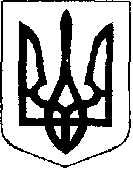 У К Р А Ї Н АЖовківська міська радаЛьвівського району Львівської області-а сесія VIІІ-го демократичного скликання	         РІШЕННЯвід  _____________2021р.    № _____	м. ЖовкваПро затвердження Козакевич Ірині Ростиславівні проекту землеустрою щодо відведення земельної ділянки площею 0.0060 га з метою надання в оренду для обслуговування нежитлової будівлі (КВЦПЗ 03.15) по вул. Гагаріна, 1 Б в місті Жовква Львівського (Жовківського) району Львівської області Розглянувши заяву Козакевич Ірини Ростиславівни та долучені матеріали,  керуючись ст. 12, 124 Земельного кодексу України, ст. 6 Закону України «Про оренду землі», ст. 26 Закону України «Про місцеве самоврядування в Україні», враховуючи погодження постійної комісії з питань земельних відносин, земельного кадастру, планування території, будівництва, архітектури, охорони пам’яток, історичного середовища, природокористування та охорони довкілля, Жовківська міська рада ВИРІШИЛА:Затвердити Козакевич Ірині Ростиславівні проект землеустрою щодо відведення земельної ділянки площею 0.0060 га з метою надання в оренду для обслуговування нежитлової будівлі (КВЦПЗ 03.15) по вул. Гагаріна, 1Б в місті Жовква Львівського (Жовківського) району Львівської області.Надати Козакевич Ірині Ростиславівні в оренду земельну ділянку площею 0.0060 га для обслуговування нежитлової будівлі (КВЦПЗ 03.15) по вул. Гагаріна, 1Б в місті Жовква Львівського (Жовківського) району Львівської області строком на 3 (три) роки.Встановити річну орендну плату у розмірі 10 % (десять відсотків) від нормативної грошової оцінки орендованої земельної ділянки на рік, сплату якої проводити  одноразово щорічно, якщо інше не передбачено діючим законодавством України.Право оренди оформити шляхом укладання договору оренди між Жовківською міською радою в особі міського голови та Козакевич Іриною Ростиславівною з обов’язковою його державною реєстрацією згідно чинного законодавства.Передбачити у договорі оренди земельної ділянки право Жовківської міської ради змінювати орендну плату щорічно.Контроль за виконанням рішення покласти на постійну комісію з питань земельних відносин, земельного кадастру, планування території, будівництва, архітектури, охорони пам’яток, історичного середовища, природокористування та охорони довкілля (Креховець З.М.). Міський голова			                   		              Олег ВОЛЬСЬКИЙ   